Ankündigung eines Unterrichtsgangs 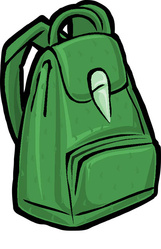 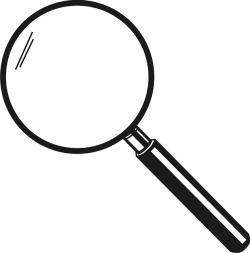 (Original und Kopie bitte an KR)Klasse:		__________Lehrkraft:		Herr/Frau ______________________Begleitperson:	Herr/Frau ______________________Ort:			_________________________________________________Wir möchten im Rahmen des _________________-Unterrichts einen Unterrichtsgang zumThema ___________________________________________ durchführen.Datum: ____________________ von: _______ bis: _______ Schülerzahl: _____Notwendige Vertretungen: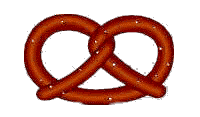 Pausenverkauf wurde verständigt:				□ ja		□ neinIch hätte an diesem Tag Pausenaufsicht:			□ ja, macht _________________								□ neinBitte denkt daran Fotos zu machen, da jeder Unterrichtsgang auf der Schulhomepage dokumentiert werden soll.  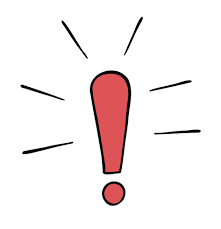 Nach Bestätigung, bitte den Termin in Edupage eintragen…………………………………………..		……………………………………………Datum und Unterschrift der Lehrkraft				Datum und Genehmigungsvermerk der Schulleitung□ Foto/ Bericht ist eingegangen und für die Homepage geprüft:	…………………………………………									      Prüfvermerkt SchulleitungStunde123456789KlasseFach